	В соответствии с пунктом 5 статьи 19 Федерального закона от 05.04.2013 № 44-ФЗ «О контрактной системе в сфере закупок товаров, работ, услуг для обеспечения государственных и муниципальных нужд», постановлениями Администрации ЗАТО г. Зеленогорска от 02.08.2016 № 225-п «Об утверждении требований к порядку разработки и принятия правовых актов о нормировании в сфере закупок для обеспечения муниципальных нужд г. Зеленогорска, содержанию указанных актов и обеспечению их исполнения», от 16.09.2016 № 261-п «Об утверждении Правил определения требований к закупаемым муниципальными органами г. Зеленогорска и подведомственными указанным органам муниципальными казенными учреждениями г. Зеленогорска и муниципальными бюджетными учреждениями г. Зеленогорска отдельным видам товаров, работ, услуг (в том числе предельные цены товаров, работ, услуг)», руководствуясь Уставом г. Зеленогорска,ПОСТАНОВЛЯЮ:Утвердить требования к закупаемым Администрацией ЗАТО г. Зеленогорска и подведомственными ей муниципальными казенными учреждениями г. Зеленогорска отдельным видам товаров, работ, услуг (в том числе предельным ценам товаров, работ, услуг) в форме перечня отдельных видов товаров, работ, услуг, в отношении которых устанавливаются потребительские свойства (в том числе характеристики качества) и иные характеристики, имеющие влияние на цену отдельных видов товаров, работ, услуг (далее –перечень), согласно приложению к настоящему постановлению.Коменданту Администрации ЗАТО г. Зеленогорска разместить настоящее постановление в единой информационной системе в сфере закупок в течение 5 рабочих дней со дня вступление в силу настоящего постановления.Настоящее постановление вступает в силу в день, следующий за днем его опубликования в газете «Панорама».Контроль за выполнением настоящего постановления возложить на заместителя главы Администрации ЗАТО по экономике и финансам.Приложение к постановлениюАдминистрации ЗАТО г. Зеленогорска от ______________ № _______ПЕРЕЧЕНЬотдельных видов товаров, работ, услуг, в отношении которых устанавливаются потребительские свойства (в том числе характеристики качества) и иные характеристики, имеющие влияние на цену отдельных видов товаров, работ, услуг<*> Указывается в случае установления характеристик, отличающихся от значений, содержащихся в обязательном перечне отдельных видов товаров, работ, услуг, в отношении которых определяются требования к их потребительским свойствам (в том числе качеству) и иным характеристикам (в том числе предельные цены товаров, работ, услуг).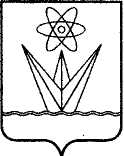 АДМИНИСТРАЦИЯЗАКРЫТОГО АДМИНИСТРАТИВНО – ТЕРРИТОРИАЛЬНОГО ОБРАЗОВАНИЯ  ГОРОДА  ЗЕЛЕНОГОРСКА КРАСНОЯРСКОГО КРАЯП О С Т А Н О В Л Е Н И ЕАДМИНИСТРАЦИЯЗАКРЫТОГО АДМИНИСТРАТИВНО – ТЕРРИТОРИАЛЬНОГО ОБРАЗОВАНИЯ  ГОРОДА  ЗЕЛЕНОГОРСКА КРАСНОЯРСКОГО КРАЯП О С Т А Н О В Л Е Н И ЕАДМИНИСТРАЦИЯЗАКРЫТОГО АДМИНИСТРАТИВНО – ТЕРРИТОРИАЛЬНОГО ОБРАЗОВАНИЯ  ГОРОДА  ЗЕЛЕНОГОРСКА КРАСНОЯРСКОГО КРАЯП О С Т А Н О В Л Е Н И ЕАДМИНИСТРАЦИЯЗАКРЫТОГО АДМИНИСТРАТИВНО – ТЕРРИТОРИАЛЬНОГО ОБРАЗОВАНИЯ  ГОРОДА  ЗЕЛЕНОГОРСКА КРАСНОЯРСКОГО КРАЯП О С Т А Н О В Л Е Н И ЕАДМИНИСТРАЦИЯЗАКРЫТОГО АДМИНИСТРАТИВНО – ТЕРРИТОРИАЛЬНОГО ОБРАЗОВАНИЯ  ГОРОДА  ЗЕЛЕНОГОРСКА КРАСНОЯРСКОГО КРАЯП О С Т А Н О В Л Е Н И Ег. Зеленогорскг. Зеленогорск№Об утверждении требований к закупаемым Администрацией ЗАТО г. Зеленогорска и подведомственными ей муниципальными казенными учреждениями г. Зеленогорска отдельным видам товаров, работ, услуг (в том числе предельным ценам товаров, работ, услуг)Об утверждении требований к закупаемым Администрацией ЗАТО г. Зеленогорска и подведомственными ей муниципальными казенными учреждениями г. Зеленогорска отдельным видам товаров, работ, услуг (в том числе предельным ценам товаров, работ, услуг)Глава Администрации ЗАТО г. ЗеленогорскаА.Я. Эйдемиллер№ п/пКод по ОКПД2Наименование отдельного вида товаров, работ, услугЕдиница измеренияЕдиница измеренияТребования к потребительским свойствам (в том числе качеству) и характеристикам, утвержденным Администрацией ЗАТО г. ЗеленогорскаТребования к потребительским свойствам (в том числе качеству) и характеристикам, утвержденным Администрацией ЗАТО г. ЗеленогорскаТребования к потребительским свойствам (в том числе качеству) и характеристикам, утвержденным муниципальным органом Требования к потребительским свойствам (в том числе качеству) и характеристикам, утвержденным муниципальным органом Требования к потребительским свойствам (в том числе качеству) и характеристикам, утвержденным муниципальным органом Требования к потребительским свойствам (в том числе качеству) и характеристикам, утвержденным муниципальным органом № п/пКод по ОКПД2Наименование отдельного вида товаров, работ, услугкод по ОКЕИнаименованиехарактеристиказначение характеристикихарактеристиказначение характеристикиобоснование отклонения значения характеристики от утвержденной Администрацией ЗАТО г. Зеленогорскафункциональное назначение <*>1234567891011Отдельные виды товаров, работ, услуг, включенные в перечень отдельных видов товаров, работ, услуг, предусмотренный Приложением № 2 к Правилам определения требований к закупаемым муниципальными органами г. Зеленогорска и подведомственными указанным органам муниципальными казенными учреждениями г. Зеленогорска и муниципальными бюджетными учреждениями г. Зеленогорска отдельным видам товаров, работ, услуг (в том числе предельные цены товаров, работ, услуг), утвержденным постановлением Администрации ЗАТО г. Зеленогорска  от 16.09.2016 № 261-пОтдельные виды товаров, работ, услуг, включенные в перечень отдельных видов товаров, работ, услуг, предусмотренный Приложением № 2 к Правилам определения требований к закупаемым муниципальными органами г. Зеленогорска и подведомственными указанным органам муниципальными казенными учреждениями г. Зеленогорска и муниципальными бюджетными учреждениями г. Зеленогорска отдельным видам товаров, работ, услуг (в том числе предельные цены товаров, работ, услуг), утвержденным постановлением Администрации ЗАТО г. Зеленогорска  от 16.09.2016 № 261-пОтдельные виды товаров, работ, услуг, включенные в перечень отдельных видов товаров, работ, услуг, предусмотренный Приложением № 2 к Правилам определения требований к закупаемым муниципальными органами г. Зеленогорска и подведомственными указанным органам муниципальными казенными учреждениями г. Зеленогорска и муниципальными бюджетными учреждениями г. Зеленогорска отдельным видам товаров, работ, услуг (в том числе предельные цены товаров, работ, услуг), утвержденным постановлением Администрации ЗАТО г. Зеленогорска  от 16.09.2016 № 261-пОтдельные виды товаров, работ, услуг, включенные в перечень отдельных видов товаров, работ, услуг, предусмотренный Приложением № 2 к Правилам определения требований к закупаемым муниципальными органами г. Зеленогорска и подведомственными указанным органам муниципальными казенными учреждениями г. Зеленогорска и муниципальными бюджетными учреждениями г. Зеленогорска отдельным видам товаров, работ, услуг (в том числе предельные цены товаров, работ, услуг), утвержденным постановлением Администрации ЗАТО г. Зеленогорска  от 16.09.2016 № 261-пОтдельные виды товаров, работ, услуг, включенные в перечень отдельных видов товаров, работ, услуг, предусмотренный Приложением № 2 к Правилам определения требований к закупаемым муниципальными органами г. Зеленогорска и подведомственными указанным органам муниципальными казенными учреждениями г. Зеленогорска и муниципальными бюджетными учреждениями г. Зеленогорска отдельным видам товаров, работ, услуг (в том числе предельные цены товаров, работ, услуг), утвержденным постановлением Администрации ЗАТО г. Зеленогорска  от 16.09.2016 № 261-пОтдельные виды товаров, работ, услуг, включенные в перечень отдельных видов товаров, работ, услуг, предусмотренный Приложением № 2 к Правилам определения требований к закупаемым муниципальными органами г. Зеленогорска и подведомственными указанным органам муниципальными казенными учреждениями г. Зеленогорска и муниципальными бюджетными учреждениями г. Зеленогорска отдельным видам товаров, работ, услуг (в том числе предельные цены товаров, работ, услуг), утвержденным постановлением Администрации ЗАТО г. Зеленогорска  от 16.09.2016 № 261-пОтдельные виды товаров, работ, услуг, включенные в перечень отдельных видов товаров, работ, услуг, предусмотренный Приложением № 2 к Правилам определения требований к закупаемым муниципальными органами г. Зеленогорска и подведомственными указанным органам муниципальными казенными учреждениями г. Зеленогорска и муниципальными бюджетными учреждениями г. Зеленогорска отдельным видам товаров, работ, услуг (в том числе предельные цены товаров, работ, услуг), утвержденным постановлением Администрации ЗАТО г. Зеленогорска  от 16.09.2016 № 261-пОтдельные виды товаров, работ, услуг, включенные в перечень отдельных видов товаров, работ, услуг, предусмотренный Приложением № 2 к Правилам определения требований к закупаемым муниципальными органами г. Зеленогорска и подведомственными указанным органам муниципальными казенными учреждениями г. Зеленогорска и муниципальными бюджетными учреждениями г. Зеленогорска отдельным видам товаров, работ, услуг (в том числе предельные цены товаров, работ, услуг), утвержденным постановлением Администрации ЗАТО г. Зеленогорска  от 16.09.2016 № 261-пОтдельные виды товаров, работ, услуг, включенные в перечень отдельных видов товаров, работ, услуг, предусмотренный Приложением № 2 к Правилам определения требований к закупаемым муниципальными органами г. Зеленогорска и подведомственными указанным органам муниципальными казенными учреждениями г. Зеленогорска и муниципальными бюджетными учреждениями г. Зеленогорска отдельным видам товаров, работ, услуг (в том числе предельные цены товаров, работ, услуг), утвержденным постановлением Администрации ЗАТО г. Зеленогорска  от 16.09.2016 № 261-пОтдельные виды товаров, работ, услуг, включенные в перечень отдельных видов товаров, работ, услуг, предусмотренный Приложением № 2 к Правилам определения требований к закупаемым муниципальными органами г. Зеленогорска и подведомственными указанным органам муниципальными казенными учреждениями г. Зеленогорска и муниципальными бюджетными учреждениями г. Зеленогорска отдельным видам товаров, работ, услуг (в том числе предельные цены товаров, работ, услуг), утвержденным постановлением Администрации ЗАТО г. Зеленогорска  от 16.09.2016 № 261-пОтдельные виды товаров, работ, услуг, включенные в перечень отдельных видов товаров, работ, услуг, предусмотренный Приложением № 2 к Правилам определения требований к закупаемым муниципальными органами г. Зеленогорска и подведомственными указанным органам муниципальными казенными учреждениями г. Зеленогорска и муниципальными бюджетными учреждениями г. Зеленогорска отдельным видам товаров, работ, услуг (в том числе предельные цены товаров, работ, услуг), утвержденным постановлением Администрации ЗАТО г. Зеленогорска  от 16.09.2016 № 261-п1.26.20.11.Компьютеры портативные массой не более 10 кг, такие как ноутбуки, планшетные компьютеры, карманные компьютеры, в том числе совмещающие функции мобильного телефонного аппарата, электронные записные книжки и аналогичная компьютерная техникаразмер и тип экранаразмер и тип экранане более  по диагонали (для ноутбука),не более 10 дюймов по диагонали (для планшетного компьютера), ЖК матрица1.26.20.11.Компьютеры портативные массой не более 10 кг, такие как ноутбуки, планшетные компьютеры, карманные компьютеры, в том числе совмещающие функции мобильного телефонного аппарата, электронные записные книжки и аналогичная компьютерная техникатип процессоратип процессораМногоядерный1.26.20.11.Компьютеры портативные массой не более 10 кг, такие как ноутбуки, планшетные компьютеры, карманные компьютеры, в том числе совмещающие функции мобильного телефонного аппарата, электронные записные книжки и аналогичная компьютерная техникачастота процессорачастота процессораНе более 4 ГГц1.26.20.11.Компьютеры портативные массой не более 10 кг, такие как ноутбуки, планшетные компьютеры, карманные компьютеры, в том числе совмещающие функции мобильного телефонного аппарата, электронные записные книжки и аналогичная компьютерная техникаразмер оперативной памятиразмер оперативной памятиНе более 16 Гб1.26.20.11.Компьютеры портативные массой не более 10 кг, такие как ноутбуки, планшетные компьютеры, карманные компьютеры, в том числе совмещающие функции мобильного телефонного аппарата, электронные записные книжки и аналогичная компьютерная техникаобъем накопителяобъем накопителяНе более 2000 Гб1.26.20.11.Компьютеры портативные массой не более 10 кг, такие как ноутбуки, планшетные компьютеры, карманные компьютеры, в том числе совмещающие функции мобильного телефонного аппарата, электронные записные книжки и аналогичная компьютерная техникатип жесткого дискатип жесткого дискаHDD/SSD/Flash1.26.20.11.Компьютеры портативные массой не более 10 кг, такие как ноутбуки, планшетные компьютеры, карманные компьютеры, в том числе совмещающие функции мобильного телефонного аппарата, электронные записные книжки и аналогичная компьютерная техникаоптический приводоптический приводПри необходимости1.26.20.11.Компьютеры портативные массой не более 10 кг, такие как ноутбуки, планшетные компьютеры, карманные компьютеры, в том числе совмещающие функции мобильного телефонного аппарата, электронные записные книжки и аналогичная компьютерная техниканаличие модулей Wi-Fi, Bluetoothподдержки 3G (UMTS)наличие модулей Wi-Fi, Bluetoothподдержки 3G (UMTS)Модуль Wi-Fi - наличие,Модуль Bluetooth - наличие,Модуль поддержки 3G (UMTS) – наличие1.26.20.11.Компьютеры портативные массой не более 10 кг, такие как ноутбуки, планшетные компьютеры, карманные компьютеры, в том числе совмещающие функции мобильного телефонного аппарата, электронные записные книжки и аналогичная компьютерная техникатип видеоадаптератип видеоадаптераИнтегрированный1.26.20.11.Компьютеры портативные массой не более 10 кг, такие как ноутбуки, планшетные компьютеры, карманные компьютеры, в том числе совмещающие функции мобильного телефонного аппарата, электронные записные книжки и аналогичная компьютерная техникавремя работывремя работыАвтономное время работы с текстом не более 10 ч (для ноутбука), не более 13 ч (для планшетного компьютера)1.26.20.11.Компьютеры портативные массой не более 10 кг, такие как ноутбуки, планшетные компьютеры, карманные компьютеры, в том числе совмещающие функции мобильного телефонного аппарата, электронные записные книжки и аналогичная компьютерная техникаоперационная системаоперационная системалюбая1.26.20.11.Компьютеры портативные массой не более 10 кг, такие как ноутбуки, планшетные компьютеры, карманные компьютеры, в том числе совмещающие функции мобильного телефонного аппарата, электронные записные книжки и аналогичная компьютерная техникапредустановленное программное обеспечениепредустановленное программное обеспечениеОперационная система, комплект офисных программ (текстовый редактор, табличный редактор, редактор презентаций, программа для работы с сообщениями электронной почты и т.п.)1.26.20.11.Компьютеры портативные массой не более 10 кг, такие как ноутбуки, планшетные компьютеры, карманные компьютеры, в том числе совмещающие функции мобильного телефонного аппарата, электронные записные книжки и аналогичная компьютерная техника383рубльпредельная ценапредельная цена60 000,002.26.20.13.Машины вычислительные электронные цифровые, содержащие в одном корпусе центральный процессор и устройство ввода и вывода, объединенные или нет для автоматической обработки данныхПояснения по требуемой продукции:компьютеры персональные настольные, рабочие станции выводатип (моноблок/системный блок и монитор)тип (моноблок/системный блок и монитор)Моноблок/системный блок и монитор2.26.20.13.Машины вычислительные электронные цифровые, содержащие в одном корпусе центральный процессор и устройство ввода и вывода, объединенные или нет для автоматической обработки данныхПояснения по требуемой продукции:компьютеры персональные настольные, рабочие станции выводаразмер экрана/монитораразмер экрана/монитораНе более  по диагонали2.26.20.13.Машины вычислительные электронные цифровые, содержащие в одном корпусе центральный процессор и устройство ввода и вывода, объединенные или нет для автоматической обработки данныхПояснения по требуемой продукции:компьютеры персональные настольные, рабочие станции выводатип процессоратип процессораМногоядерный2.26.20.13.Машины вычислительные электронные цифровые, содержащие в одном корпусе центральный процессор и устройство ввода и вывода, объединенные или нет для автоматической обработки данныхПояснения по требуемой продукции:компьютеры персональные настольные, рабочие станции выводачастота процессорачастота процессораНе более 4 ГГц2.26.20.13.Машины вычислительные электронные цифровые, содержащие в одном корпусе центральный процессор и устройство ввода и вывода, объединенные или нет для автоматической обработки данныхПояснения по требуемой продукции:компьютеры персональные настольные, рабочие станции выводаразмер оперативной памятиразмер оперативной памятиНе более 32 Гб2.26.20.13.Машины вычислительные электронные цифровые, содержащие в одном корпусе центральный процессор и устройство ввода и вывода, объединенные или нет для автоматической обработки данныхПояснения по требуемой продукции:компьютеры персональные настольные, рабочие станции выводаобъем накопителяобъем накопителяНе более 4000 Гб2.26.20.13.Машины вычислительные электронные цифровые, содержащие в одном корпусе центральный процессор и устройство ввода и вывода, объединенные или нет для автоматической обработки данныхПояснения по требуемой продукции:компьютеры персональные настольные, рабочие станции выводатип жесткого дискатип жесткого дискаHDD2.26.20.13.Машины вычислительные электронные цифровые, содержащие в одном корпусе центральный процессор и устройство ввода и вывода, объединенные или нет для автоматической обработки данныхПояснения по требуемой продукции:компьютеры персональные настольные, рабочие станции выводаоптический приводоптический приводDVD - RW –наличие2.26.20.13.Машины вычислительные электронные цифровые, содержащие в одном корпусе центральный процессор и устройство ввода и вывода, объединенные или нет для автоматической обработки данныхПояснения по требуемой продукции:компьютеры персональные настольные, рабочие станции выводатип видеоадаптератип видеоадаптераДискретный/интегрированный2.26.20.13.Машины вычислительные электронные цифровые, содержащие в одном корпусе центральный процессор и устройство ввода и вывода, объединенные или нет для автоматической обработки данныхПояснения по требуемой продукции:компьютеры персональные настольные, рабочие станции выводаоперационная системаоперационная системалюбая2.26.20.13.Машины вычислительные электронные цифровые, содержащие в одном корпусе центральный процессор и устройство ввода и вывода, объединенные или нет для автоматической обработки данныхПояснения по требуемой продукции:компьютеры персональные настольные, рабочие станции выводапредустановленное программное обеспечениепредустановленное программное обеспечениеОперационная система, комплект офисных программ (текстовый редактор, табличный редактор, редактор презентаций, программа для работы с сообщениями электронной почты и т.п.)2.26.20.13.Машины вычислительные электронные цифровые, содержащие в одном корпусе центральный процессор и устройство ввода и вывода, объединенные или нет для автоматической обработки данныхПояснения по требуемой продукции:компьютеры персональные настольные, рабочие станции вывода383рубльпредельная ценапредельная цена80 000,003.26.20.16.Устройства ввода или вывода, содержащие или не содержащие в одном корпусе запоминающие устройстваПояснения по требуемой продукции: принтеры, сканеры, многофункциональные устройстваметод печати (струйный/лазерный - для принтера/многофункционального устройства)метод печати (струйный/лазерный - для принтера/многофункционального устройства)Струйный/лазерный3.26.20.16.Устройства ввода или вывода, содержащие или не содержащие в одном корпусе запоминающие устройстваПояснения по требуемой продукции: принтеры, сканеры, многофункциональные устройстваразрешение сканирования (для сканера/многофункционального устройства)разрешение сканирования (для сканера/многофункционального устройства)Не более 2400*2400 т/дюйм3.26.20.16.Устройства ввода или вывода, содержащие или не содержащие в одном корпусе запоминающие устройстваПояснения по требуемой продукции: принтеры, сканеры, многофункциональные устройствацветность (цветной/черно-белый)цветность (цветной/черно-белый)Цветной/черно-белый3.26.20.16.Устройства ввода или вывода, содержащие или не содержащие в одном корпусе запоминающие устройстваПояснения по требуемой продукции: принтеры, сканеры, многофункциональные устройствамаксимальный форматмаксимальный форматА33.26.20.16.Устройства ввода или вывода, содержащие или не содержащие в одном корпусе запоминающие устройстваПояснения по требуемой продукции: принтеры, сканеры, многофункциональные устройстваскорость печати/сканированияскорость печати/сканированияНе более 60 стр/мин3.26.20.16.Устройства ввода или вывода, содержащие или не содержащие в одном корпусе запоминающие устройстваПояснения по требуемой продукции: принтеры, сканеры, многофункциональные устройстваналичие дополнительных модулей и интерфейсов (сетевой интерфейс, устройства чтения карт памяти и т.д.)наличие дополнительных модулей и интерфейсов (сетевой интерфейс, устройства чтения карт памяти и т.д.)Сетевой интерфейс – наличие,Устройства чтения карт памяти – наличие,Разъем USB – наличие,устройство автоматической двусторонней печати – наличие, устройство автоматической подачи оригиналов - наличие4.26.30.22.000Аппаратура передающая для радиосвязи, радиовещания и телевидения. Пояснения по требуемой продукции: телефоны мобильныетип устройства (телефон/смартфон) тип устройства (телефон/смартфон)телефон/смартфон4.26.30.22.000Аппаратура передающая для радиосвязи, радиовещания и телевидения. Пояснения по требуемой продукции: телефоны мобильныеподдерживаемые стандартыподдерживаемые стандартыGSM 900/1800/1900 UMTS, LTE4.26.30.22.000Аппаратура передающая для радиосвязи, радиовещания и телевидения. Пояснения по требуемой продукции: телефоны мобильныеоперационная системаоперационная системалюбая4.26.30.22.000Аппаратура передающая для радиосвязи, радиовещания и телевидения. Пояснения по требуемой продукции: телефоны мобильныевремя работывремя работыне более 30 ч. в активном режиме разговора4.26.30.22.000Аппаратура передающая для радиосвязи, радиовещания и телевидения. Пояснения по требуемой продукции: телефоны мобильныеметод управления (сенсорный/кнопочный)метод управления (сенсорный/кнопочный)сенсорный/кнопочный4.26.30.22.000Аппаратура передающая для радиосвязи, радиовещания и телевидения. Пояснения по требуемой продукции: телефоны мобильныеколичество SIM-картколичество SIM-картне более 2-х4.26.30.22.000Аппаратура передающая для радиосвязи, радиовещания и телевидения. Пояснения по требуемой продукции: телефоны мобильныеналичие модулей и интерфейсов (Wi-Fi, Bluetooth, USB, GPS)наличие модулей и интерфейсов (Wi-Fi, Bluetooth, USB, GPS) модуль Wi-Fi –наличиемодуль Bluetooth – наличиеинтерфейс USB–наличиемодуль GPS–наличие4.26.30.22.000Аппаратура передающая для радиосвязи, радиовещания и телевидения. Пояснения по требуемой продукции: телефоны мобильные383рубльстоимость годового владения оборудованием (включая договоры технической поддержки, обслуживания, сервисные договоры) из расчета на одного абонента (одну единицу трафика) в течение всего срока службыстоимость годового владения оборудованием (включая договоры технической поддержки, обслуживания, сервисные договоры) из расчета на одного абонента (одну единицу трафика) в течение всего срока службыНе более 24 000,004.26.30.22.000Аппаратура передающая для радиосвязи, радиовещания и телевидения. Пояснения по требуемой продукции: телефоны мобильные383рубльпредельная ценапредельная цена10 000,005.29.10.22Автомобили легковые 251лошадиная силамощность двигателя, комплектацияпредельная ценане более 2005.29.10.22Автомобили легковые 251лошадиная силамощность двигателя, комплектацияпредельная ценаНе более 1500 000,0 рублей5.29.10.221. Должности муниципальной службы категории «руководители»мощность двигателяне более 2005.29.10.221. Должности муниципальной службы категории «руководители»комплектациябазовая5.29.10.222. Руководящие должности работников муниципального казенного учреждениямощность двигателяне более 2005.29.10.222. Руководящие должности работников муниципального казенного учреждениякомплектациябазовая5.29.10.22383рубльпредельная ценапредельная ценане более 1 500 000,00 6.29.10.30Средства автотранспортные для перевозки 10 или более человекмощность двигателя, комплектациямощность двигателяне более 2006.29.10.30Средства автотранспортные для перевозки 10 или более человекмощность двигателя, комплектация комплектациябазовая7.29.10.41.Средства автотранспортные грузовыемощность двигателя, комплектациямощность двигателяне более 2007.29.10.41.Средства автотранспортные грузовыемощность двигателя, комплектация комплектациябазовая8.31.01.11Мебель для сидения с металлическим каркасом 8.31.01.111 Должности муниципальной службы категории «руководители»Материал (металл)Материал (металл)Углеродистая сталь, легированная сталь8.31.01.111 Должности муниципальной службы категории «руководители»Обивочные материалыПредельное значение - кожа натуральная; возможные значения: искусственная кожа, мебельный (искусственный) мех, искусственная замша (микрофибра), ткань, нетканые материалыОбивочные материалыПредельное значение - кожа натуральная; возможные значения: искусственная кожа, мебельный (искусственный) мех, искусственная замша (микрофибра), ткань, нетканые материалы8.31.01.112. Главная группа должностей муниципальной службы категории «специалисты»Материал (металл)-Материал (металл)Углеродистая сталь, легированная сталь8.31.01.112. Главная группа должностей муниципальной службы категории «специалисты»Обивочные материалыПредельное значение - искусственная кожа; возможные значения: мебельный (искусственный) мех, искусственная замша (микрофибра), ткань, нетканые материалыОбивочные материалыПредельное значение - искусственная кожа; возможные значения: мебельный (искусственный) мех, искусственная замша (микрофибра), ткань, нетканые материалы8.31.01.113. Ведущая группа должностей муниципальной службы категории «специалисты», старшая и младшая группы должностей муниципальной службы категории «обеспечивающие специалисты»Материал (металл)Материал (металл)Углеродистая сталь, легированная сталь8.31.01.113. Ведущая группа должностей муниципальной службы категории «специалисты», старшая и младшая группы должностей муниципальной службы категории «обеспечивающие специалисты»Обивочные материалыПредельное значение - ткань; возможные значения: нетканые материалыОбивочные материалыПредельное значение - ткань; возможные значения: нетканые материалы8.31.01.114. Должности руководителей и специалистов работников муниципального казенного учрежденияМатериал (металл)Материал (металл)Углеродистая сталь, легированная сталь8.31.01.114. Должности руководителей и специалистов работников муниципального казенного учрежденияОбивочные материалыПредельное значение - искусственная кожа; возможные значения: мебельный (искусственный) мех, искусственная замша (микрофибра), ткань, нетканые материалыОбивочные материалыПредельное значение - искусственная кожа; возможные значения: мебельный (искусственный) мех, искусственная замша (микрофибра), ткань, нетканые материалы8.31.01.115. Иные должности работников муниципального казенного учрежденияМатериал (металл)Материал (металл)Углеродистая сталь, легированная сталь8.31.01.115. Иные должности работников муниципального казенного учрежденияОбивочные материалыПредельное значение - ткань; возможные значения: нетканые материалыОбивочные материалыПредельное значение - ткань; возможные значения: нетканые материалы9.31.01.12Мебель для сиденья с деревянным каркасом9.31.01.121. Должности муниципальной службы категории «руководители»Материал (вид древесины)Возможное значение - древесина хвойных и мягколиственных пород: береза, лиственница, сосна, ельМатериал (вид древесины)Возможное значение - древесина хвойных и мягколиственных пород: береза, лиственница, сосна, ель9.31.01.121. Должности муниципальной службы категории «руководители»Обивочные материалыПредельное значение - кожа натуральная; возможные значения: искусственная кожа, мебельный (искусственный) мех, искусственная замша (микрофибра), ткань, нетканые материалыОбивочные материалыПредельное значение - кожа натуральная; возможные значения: искусственная кожа, мебельный (искусственный) мех, искусственная замша (микрофибра), ткань, нетканые материалы9.31.01.122. Главная группа должностей муниципальной службы категории «специалисты», ведущая группа должностей муниципальной службы категории «обеспечивающие специалисты»Материал (вид древесины)Возможное значение - древесина хвойных и мягколиственных пород: береза, лиственница, сосна, ельМатериал (вид древесины)Возможное значение - древесина хвойных и мягколиственных пород: береза, лиственница, сосна, ель9.31.01.122. Главная группа должностей муниципальной службы категории «специалисты», ведущая группа должностей муниципальной службы категории «обеспечивающие специалисты»Обивочные материалыПредельное значение - искусственная кожа; возможные значения: мебельный (искусственный) мех, искусственная замша (микрофибра), ткань, нетканые материалыОбивочные материалыПредельное значение - искусственная кожа; возможные значения: мебельный (искусственный) мех, искусственная замша (микрофибра), ткань, нетканые материалы9.31.01.123. Ведущая группа должностей муниципальной службы категории «специалисты», старшая и младшая группы должностей муниципальной службы категории «обеспечивающие специалисты»Материал (вид древесины)Возможное значение - древесина хвойных и мягколиственных пород: береза, лиственница, сосна, ельМатериал (вид древесины)Возможное значение - древесина хвойных и мягколиственных пород: береза, лиственница, сосна, ель9.31.01.123. Ведущая группа должностей муниципальной службы категории «специалисты», старшая и младшая группы должностей муниципальной службы категории «обеспечивающие специалисты»Обивочные материалыПредельное значение - ткань; возможные значения: нетканые материалыОбивочные материалыПредельное значение - ткань; возможные значения: нетканые материалы9.31.01.124. Должности руководителей специалистов и иные должности муниципального казенного учреждения категории Материал (вид древесины)Возможное значение - древесина хвойных и мягколиственных пород: береза, лиственница, сосна, ельМатериал (вид древесины)Возможное значение - древесина хвойных и мягколиственных пород: береза, лиственница, сосна, ель9.31.01.124. Должности руководителей специалистов и иные должности муниципального казенного учреждения категории Обивочные материалыПредельное значение - искусственная кожа; возможные значения: мебельный (искусственный) мех, искусственная замша (микрофибра), ткань, нетканые материалыОбивочные материалыПредельное значение - искусственная кожа; возможные значения: мебельный (искусственный) мех, искусственная замша (микрофибра), ткань, нетканые материалы9.31.01.125. Иные должности работников муниципального казенного учрежденияМатериал (вид древесины)Возможное значение - древесина хвойных и мягколиственных пород: береза, лиственница, сосна, ельМатериал (вид древесины)Возможное значение - древесина хвойных и мягколиственных пород: береза, лиственница, сосна, ель9.31.01.125. Иные должности работников муниципального казенного учрежденияОбивочные материалыПредельное значение - ткань; возможные значения: нетканые материалыОбивочные материалыПредельное значение - ткань; возможные значения: нетканые материалы10.31.01.12Мебель деревянная для офисов, административных помещений, учебных заведений, учреждений культуры и т.п.10.31.01.121. Должности муниципальной службы категории «руководители»Материал (вид древесины)Предельное значение - массив древесины "ценных" пород (твердо-лиственных и тропических); возможные значения: древесина хвойных и мягколиственных породМатериал (вид древесины)Предельное значение - массив древесины "ценных" пород (твердо-лиственных и тропических); возможные значения: древесина хвойных и мягколиственных пород10.31.01.122. Должности муниципальной службы категории «специалисты»Материал (вид древесины)Возможные значения - древесина хвойных и мягколиственных породМатериал (вид древесины)Возможные значения - древесина хвойных и мягколиственных пород10.31.01.123. Должности работников муниципального казенного учреждения категории руководители, специалисты и иные долностиМатериал (вид древесины)Возможные значения - древесина хвойных и мягколиственных породМатериал (вид древесины)Возможные значения - древесина хвойных и мягколиственных пород